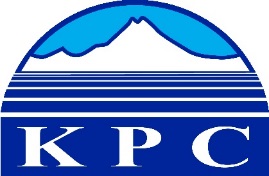 KENAI PENINSULA COLLEGECOLLEGE COUNCIL REPORTSeptember 10, 2020Zoom, 6:00 p.m.Department: Resurrection Bay Extension Site (RBES)Prepared by: Jackie Marshall5.7Last May found me holding advising sessions for potential JumpStart students with their parents, Seward High success liaison and Seward High counselor via Zoom. It was by far the most productive and comprehensive approach to JumpStart advising that I have done up to this point. I managed both the scheduling and hosting of these meetings. This format allowed for all stake holders in the student’s academic planning to develop a meaningful educational experience for their junior or senior year of high school. The semester is rolling with several Seward High students participating in the JumpStart Program. A positive outcome of offering the majority of classes via online delivery, is the increased awareness for Seward JumpStart students of the variety of courses available to them via online delivery. Although this information has been repeatedly communicated to them, adjustments in their regular high school schedule (due to Covid-19) opened their eyes to this opportunity. Seward JumpStart students are enrolled in Human Anatomy and Physiology, Introduction to Criminal Justice, Introduction to Psychology, Introduction to General Chemistry, and Introduction to PC & Applications Software. Introduction to American Government – RBES is offering the only section of this course KPC system-wide, enrollment for this class has hit 20 students.Writing Across Contexts – This course currently has six JumpStart students enrolled and will begin September 14th. Introduction to Biology – This course was cancelled as the instructor’s availability to teach was altered by Covid-19 demands on her time with her business and family. Due to the inability to hold classes in person, two of the non-credit classes that I had scheduled will be bumped to Spring semester. As the semester falls into place, I will be collaborating with Seward High success liaison several events for high school students. In the past, we have hosted lunch-time scholarship workshops, informational sessions for junior and senior year academic planning, and career survey chats. Under the current circumstances, these events will be delivered via zoom. I will begin developing Spring 2021 schedule in the next couple of weeks. 